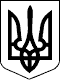 УКРАЇНАЧЕЧЕЛЬНИЦЬКА РАЙОННА РАДАВІННИЦЬКОЇ ОБЛАСТІРІШЕННЯ № 28713 жовтня 2017 року                                           15 позачергова сесія 7 скликанняПро внесення змін до Програми соціального захистуінвалідів, ветеранів війни та праці, пенсіонерів та незахищених верств населення Чечельницького району на 2013-2017 роки          Відповідно до пункту 16 частини 1 статті 43 Закону України «Про місцеве самоврядування в Україні», враховуючи подання управління праці та соціального захисту населення райдержадміністрації, висновки постійних комісій районної ради з питань бюджету та комунальної власності, з питань соціального захисту населення, освіти, культури, охорони здоров’я, спорту та туризму, районна рада ВИРІШИЛА:1. Пункти 16,17,20 розділу ІV районної Комплексної програми соціального захисту інвалідів, ветеранів війни та праці, пенсіонерів та незахищених верств населення Чечельницького району на 2013-2017 роки,  затвердженої  рішенням 13 сесії районної ради 6 скликання від 05.03.2013 року № 188 (зі змінами), викласти в новій редакції (додається).  	2. Контроль за виконанням цього рішення покласти на постійні комісії районної ради  з питань бюджету та комунальної власності (Савчук В.В.), з питань соціального захисту населення, освіти, культури, охорони здоров’я, спорту та туризму (Воліковська Н.В.). Голова районної ради						          С.В. П’яніщук                                                                                   Додаток							до рішення  15 позачергової сесії                                                                                   Чечельницької районної ради 7 скликання							13.10.2017  № 287Розділ ІV «Заходи Програми соціального захисту інвалідів, ветеранів війни та праці, пенсіонерів та незахищених верств населення Чечельницького району на 2013-2017 роки»Керуючий справами виконавчого апаратурайонної ради							              Г.М. Лисенко№ з/пПерелік заходів програмиТермін виконання заходувиконавціДжерела фінансуванняОбсяги фінансування в 2017 році, грн16Відшкодування витрат перевізників, пов’язаних з пільговим проїздом окремих категорій громадян у автомобільному транспорті приміського сполучення КФК 15130352017 рікУПСЗН Районний бюджет20000,0017Відшкодування витрат перевізників, пов’язаних з пільговим проїздом окремих категорій громадян у залізничному транспорті приміського сполучення КФК 15130372017 рікУПСЗН Районний бюджет12000,0020Відшкодування компенсаційних виплат інвалідам на бензин, ремонт, технічне обслуговування автотранспорту та транспортне обслуговування КФК 15130312017 рікУПСЗН Районний бюджет16200,00